CJ 681: Thesis (3 cr.)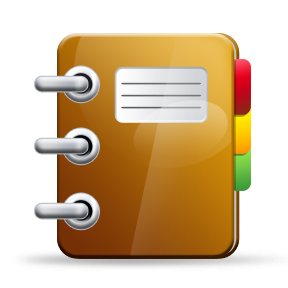 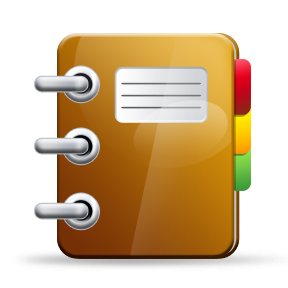 Fall 2014Dr. Kimberly DeTardo-BoraCriminal Justice & Criminology ProgramDepartment of Integrated Science & TechnologyOffice: Smith Hall 736Office Phone: 304.696.3084 Fax: 304.696.3085Email: detardobora@marshall.eduWeb: http://www.marshall.edu/isat/cjc/Office Hours: Mondays and Wednesdays 1:00-4:00 (or by appointment)REQUIRED TEXTS: American Psychological Association [APA] (2010). Publication manual of the American        Psychological Association (6th ed.). Washington, DC.Bachman, R. & Schutt, R.K. (2014). The practice of research in criminology and criminal justice (5th      Ed).  Thousand Oaks, CA:  Sage. [ISBN #:978-1-4522-5819-5]  (plus a statistics book)STUDENT LEARNING OUTCOMES FOR THE CRIMINAL JUSTICE & CRIMINOLOGY PROGRAMUpon completion of the Master of Science degree in criminal justice, and in part emphasized and reinforced through this course, graduate students will be able to: Exhibit specialized knowledge in the criminal justice and criminology field by demonstrating advanced knowledge of the terms, laws, theories, processes, research methods, statistics, and key principles and analyzing and critiquing concepts, theoretical perspectives, empirical findings, and trends. 	Demonstrate oral, written, and analytic abilities by evaluating contemporary criminal justice issues using analytical reasoning, problem solving, and effective communication skills; preparing and delivering a presentation using effective oral communication skills that contains sustained, coherent arguments or explanations; and/or interpreting descriptive and inferential statistical data. Integrate and apply advanced knowledge of the criminal justice and criminology field by:designing and producing an applied, investigative, paper or project with real-world implications that draws on scientific literacy, theoretical criminology, and research methods supporting the paper or project with appropriate information from the scholarly literature and using citations in APA format; and assessing and articulating the relevant public policy implications of that project. COURSE LEARNING OBJECTIVES MATRIXCOURSE REQUIREMENTS AND DETERMINATION OF GRADESTo evaluate your progress in reaching the aforementioned course outcomes, you will be assessed in the following ways:Grading Scale:IRB proposal and documents 			25%		100%-90% = A	       69%-60% = DData collection, SPSS, and data entry		45%		89%-80% = B	       Below 60% = FRevised research methods chapter		15%		79%-70% = CPreliminary data analysis report			15%				COURSE POLICIES:Emails and Teacher-Student Correspondence:If you have any questions about the course material, exams, or assignments you may email me, visit me during my office hours, or schedule an appointment. If you email me, under most circumstances, I will get back to you within 24 hours. However, there may be times when I am out of the office (for meetings, class, or conferences), hence, delaying my response. Attendance:Students are expected to attend class and participate regularly. I understand that there are circumstances that may arise throughout the semester that prevent a student from attending class. Documentation of an excused absence can be obtained from the Dean of Student Affairs, MSC 2W38. Excused absences include:  death or illness of an immediate family member, pre-approved university sponsored activity, athletics, academic activities, short-term military obligation, jury duty/court appointment, and/or religious holiday (see MU Graduate Catalog). Nonetheless, if you miss class it is your responsibility as a student to obtain any lecture notes or assignments that you missed on that day. University Policies: By enrolling in this course, you agree to the University Policies listed below. Please read the full text of each policy be going to www.marshall.edu/academic-affairs and clicking on “Marshall University Policies.”  Or, you can access the policies directly by going to http://www.marshall.edu/academic-affairs/?page_id=802 Academic Dishonesty/ Excused Absence Policy for Graduate Students/ Computing Services Acceptable Use/ Inclement Weather/ Dead Week/ Students with Disabilities/ Academic Forgiveness/ Academic Probation and Suspension/ Academic Rights and Responsibilities of Students/ Affirmative Action/ Sexual HarassmentTENTATIVE COURSE SCHEDULE*The Guide for Preparation and Submission of Electronic Theses and Dissertations can be found on the Graduate College website.Course ObjectivesHow Practiced in this CourseHow Evaluated in this CourseStudents will practice research methods and statistical analysis skills.Data collection process, statistical analysis Research methods chapter and preliminary analysis reportStudents will create data entry tools and demonstrate data entry skills.Draft SPSS database/spreadsheetSPSS database/spreadsheet and code bookStudents will demonstrate knowledge of research ethics and the IRB process and protocol.Draft IRB documentsAbstract, application, resume, attachments, appendices Students will produce a preliminary data analysis. Draft reportPreliminary analysis reportWeekCourse AssignmentsItems Due Week 1Review course syllabus and course requirementsWeek 2Finalize IRB documents and approvalsIRB protocolWeek 3Tentatively draw sampleWeek 4Finalize sample, copy surveys, prepare instruments and letters, begin data collectionWeek 5Set up SPSS for data entry; continue data collectionSPSS code book and data entry template Week 6Data collection and data entryWeek 7Data collection and data entryWeek 8Data collection and data entryWeek 9Revise and finalize methods chapter; continue with data entryWeek 10Preliminary data analysis Revised methods chapterWeek 11Preliminary data analysisWeek 12Preliminary data analysisWeek 13Prepare and write preliminary analysisWeek 14THANKSGIVING BREAKWeek 15Prepare and write preliminary analysisPreliminary analysisWeek 16List steps for the next research phase; review Graduate College Thesis Guidelines Send progress report to committee members